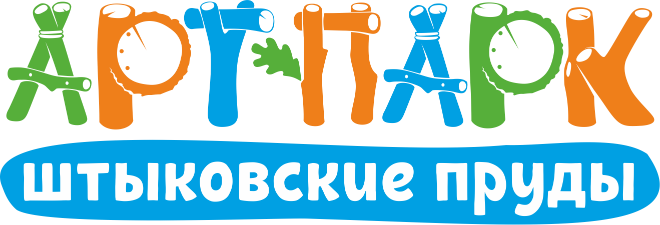 КОНКУРС В ИНСТАГРАМ**В рамках фестиваля «Зелёная прищепка - 2023. ПРИВЕТ ИЗ 90-х» мы объявляем розыгрыш годового абонемента на посещение Арт– парка «Штыковские пруды»! Один победитель – один абонемент на вход для троих человек.Конкурс проводится только в Instagram**ТЕМА фото-марафона: «Как было в 90-х». СРОКИ ПРОВЕДЕНИЯ: фото для участия в конкурсе принимаются до 23:59 часов 15 мая 2023 года. Каждому участнику будет присвоен порядковый номер в комментарии.  ПОБЕДИТЕЛЬ будет объявлен 20 мая во время праздничной программы фестиваля «Зеленая прищепка» на Белой Сцене с 14:00 до 18:00 путем случайного выбора одного номера из барабана. Обязательное условие  — участник обязан присутствовать на розыгрыше в указанную дату и время. Если данное условие не будет выполнено, победа считается не действительной.УСЛОВИЯ УЧАСТИЯ:До 15 мая 2023 года подпишись на официальный аккаунт арт-парка «Штыковские пруды» @shtykovskie_prudy в Instagram**;Опубликуй свое фото из 90-х, на котором ты запечатлен в одежде того времени в квартире, спортзале, школе, на улице, возле магазина, на рынке и т.д. На фото нужно обязательно положить прищепку зеленого цветаОставь подпись:Привет из 90-хХочу в Арт-парк @shtykovskie_prudy #зеленаяприщепка2023 обязательно укажи уникальный хэштэг к посту #прищепкаи90еОбрати внимание, что с одного аккаунта принимается только ОДНО фото!Мы присваиваем вашему фото индивидуальный номер (будет указан в комментариях);Аккаунт участника должен быть открыт до подведения итогов.Последняя любая публикация в твоей ленте должна быть не позднее марта 2023 года** (экстремистская организация запрещенная в России)